Ход урокаРаздел 23D-печать3D-печатьФ.И.О. учителяТлеуберген Жанерке ОрынбеккызыТлеуберген Жанерке ОрынбеккызыДата: 02.12.2022Количество присутствующих:Количество отсутствующих:Класс 6 «Б»Тема урокаИнструменты 3D-редактора Инструменты 3D-редактора Цели обучения в соответствии с учебной программой6.3.1.3 использовать инструменты 3D-редактора для создания графических примитивов6.3.1.3 использовать инструменты 3D-редактора для создания графических примитивовЦели урокаиспользовать инструменты 3D-редактора для создания графических примитивовиспользовать инструменты 3D-редактора для создания графических примитивовЭтап урока/ ВремяДействия педагогаДеятельность ученикаОцениваниеРесурсыНачало урока0-6 мин
Приветствие. Создание благоприятной атмосферы в классе. Разминка. «если это ответ, то каков вопрос?»1.Что такое Sketch Up?2.Для чего он нужен?3.Где его применяют?Определение:1.Программа для моделирования простых трехмерных объектов: зданий, мебели, интерьера.2. Для моделирования жилых домов, мебели, интерьера3. Для 3Д дизайна Дети проверяют рабочие места. Приветствуют друг другаДети при помощи видео фрагмента , отвечают на вопрос 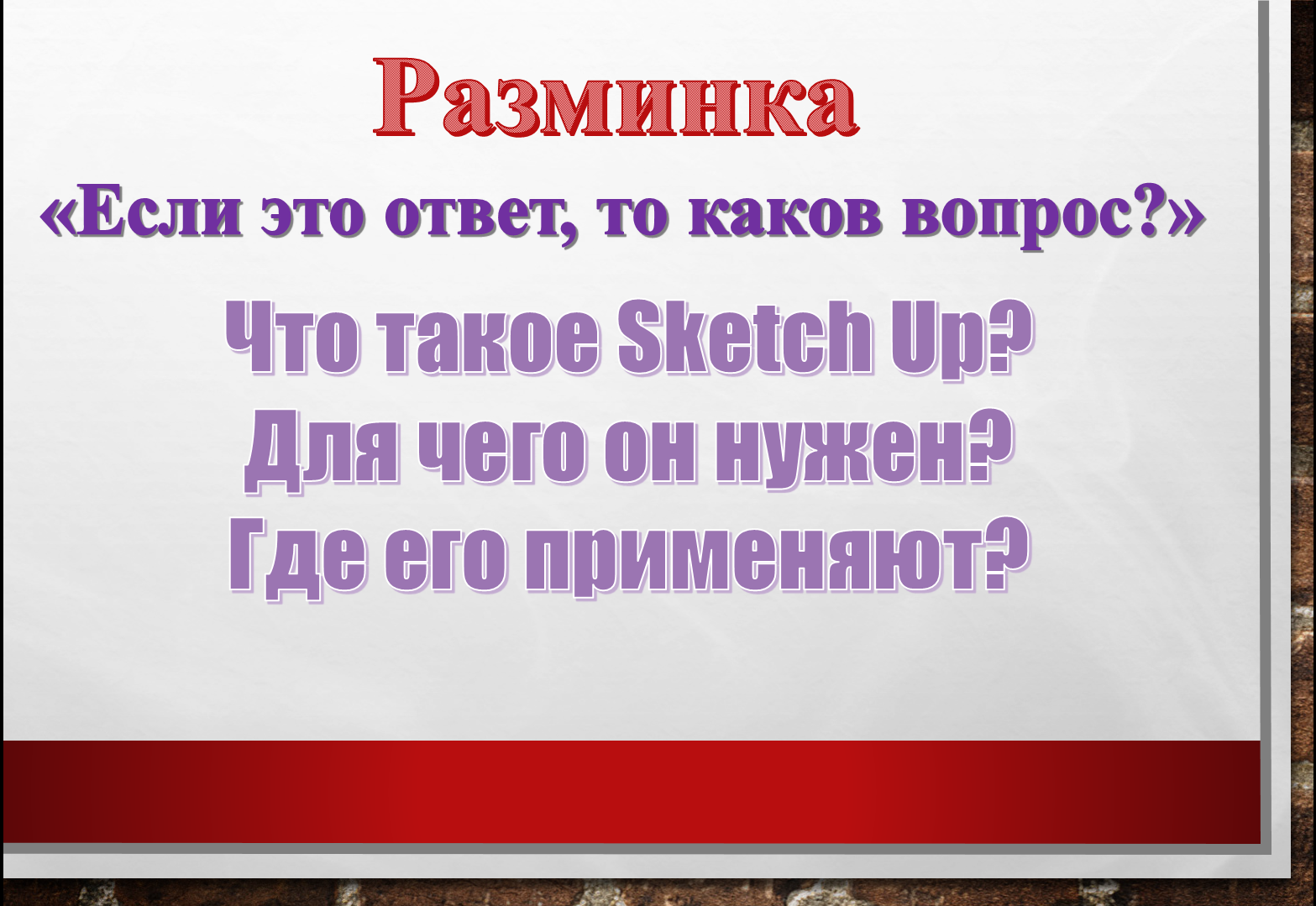 Улыбки друг другу в знак приветствия Молодцы ребята! Вы справились с заданием! Презентация №1 (Видео фрагмент)https://padlet.com/janerket28/4l18b9ubrn1ws5yn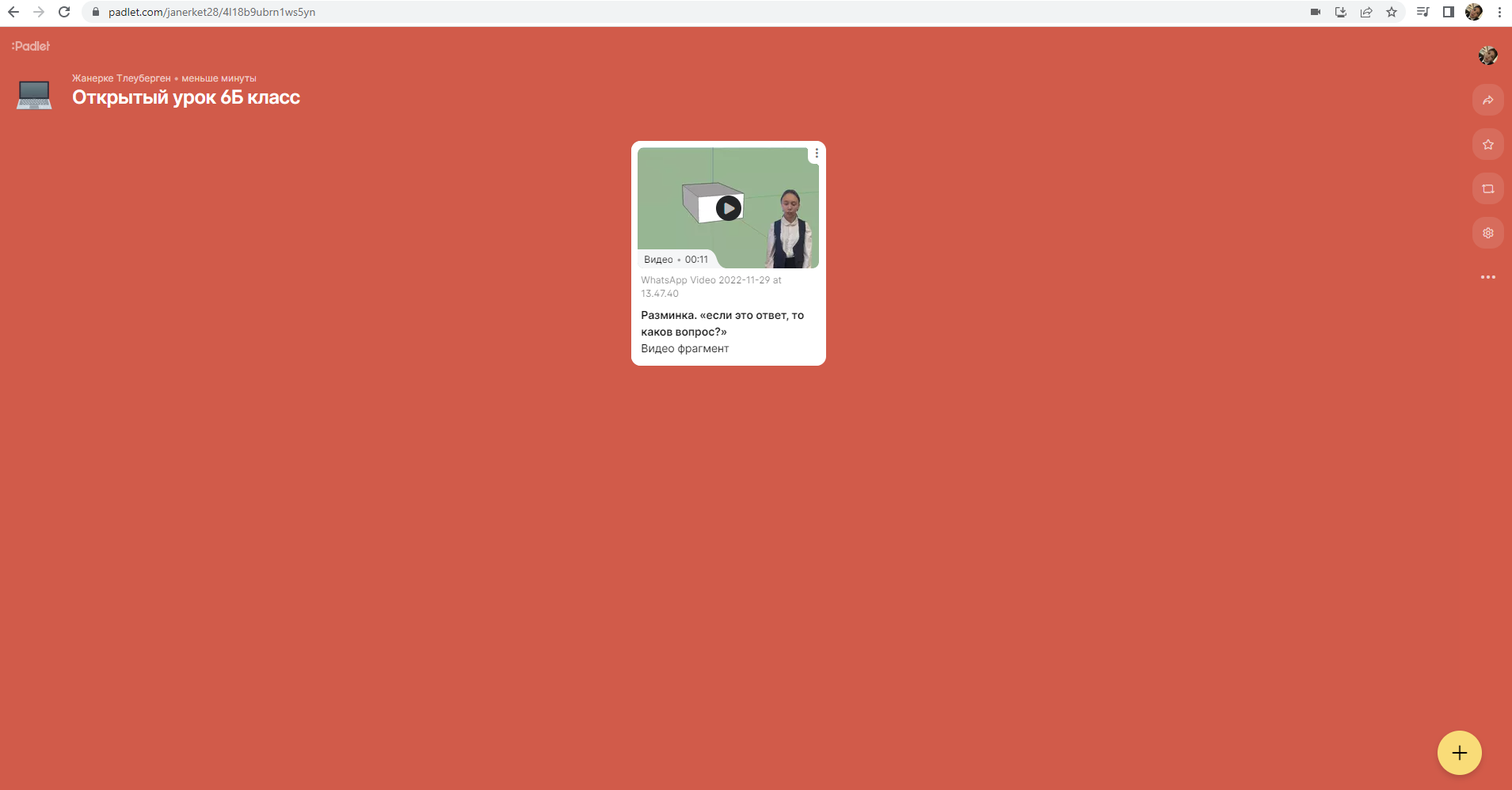 Середина урока4-40 минДелание на группы:Группа -PaintГруппа -Sketch UpГруппа – ИнструментПовторение пройденного материала Переходят по ссылке. Выполняют интерактивное задание на сайте learningapps.org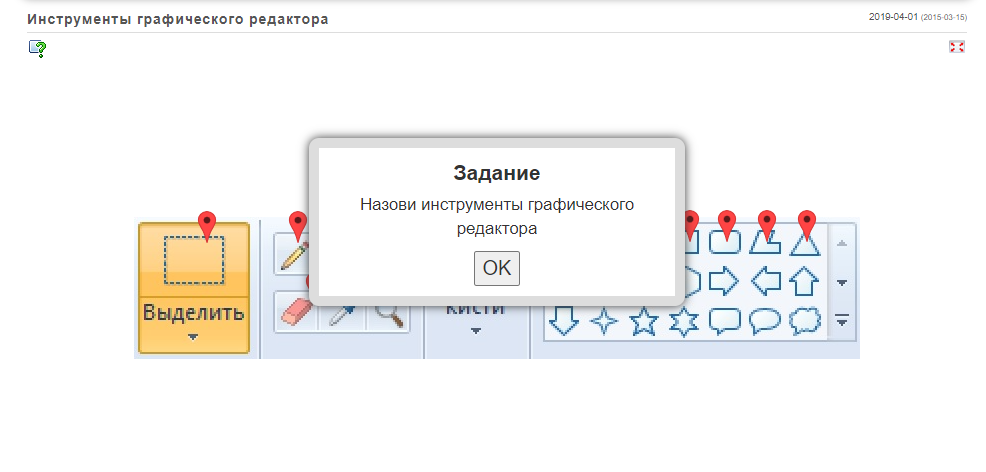 2. Рабочая область программы Sketch Up make1. Строка заголовка2. Строка меню3.Панель инструментов4.Область моделирования5.Окно конструктора6.Строка состоянияВикторина. ИСТИНА ИЛИ ЛОЖЬ.Условие викторины: Элементы пролетают на скорости. Посмотрите, на сколько вы можете ответить правильно до истечения времени. 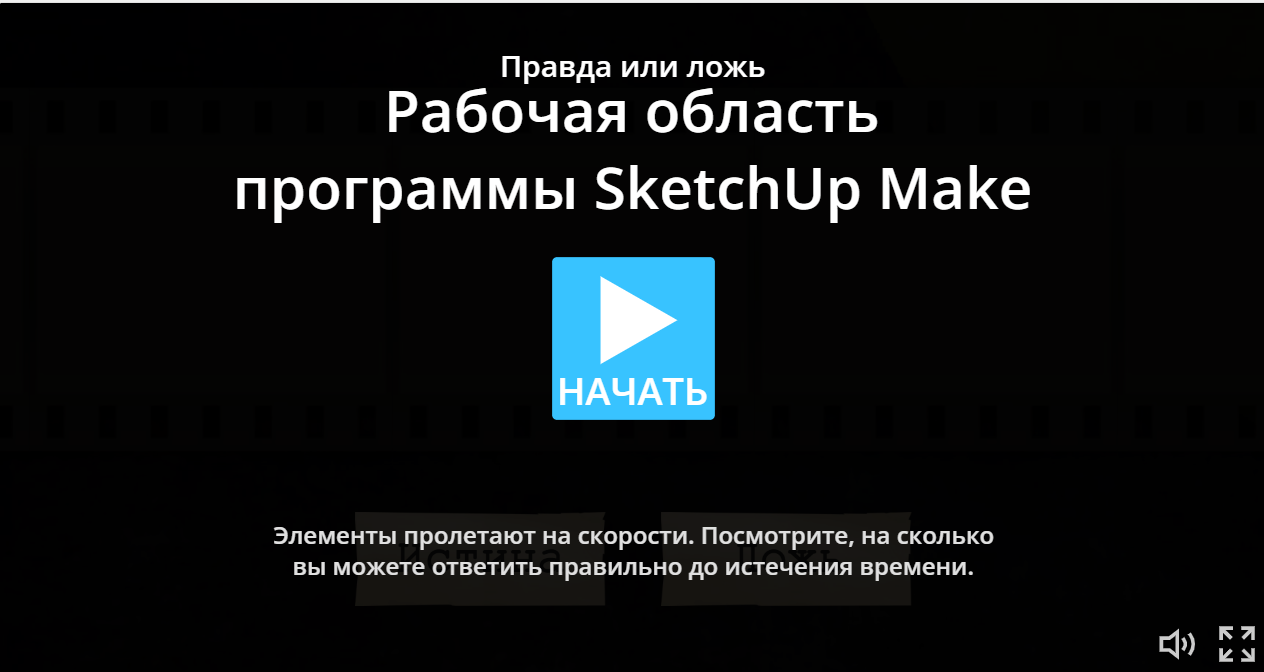 Раскрыть тему урока:Цель упражнений разминки- пробудить интерес учащихся к теме урокаУпражнение 1. Рисунки: Что происходит?Показ учащимся рисунки. Они должны рассказать о происходящем на этом рисунке и объяснить причину. 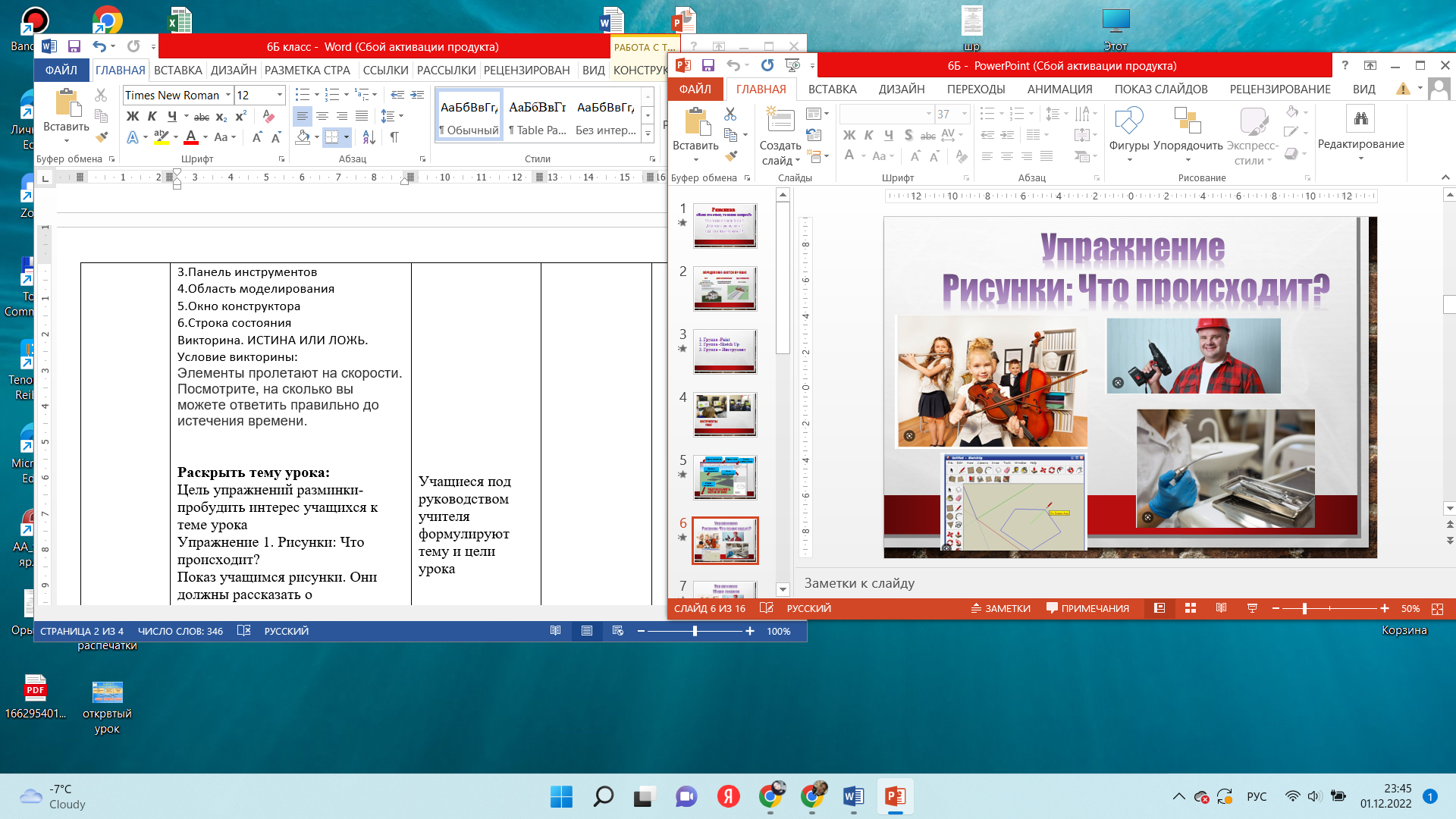 Упражнение 2. Убери лишнееПоказать ученикам сборник рисунков (связанных с темой урока). Они должны определить какое слово или рисунок не связаны с остальными. 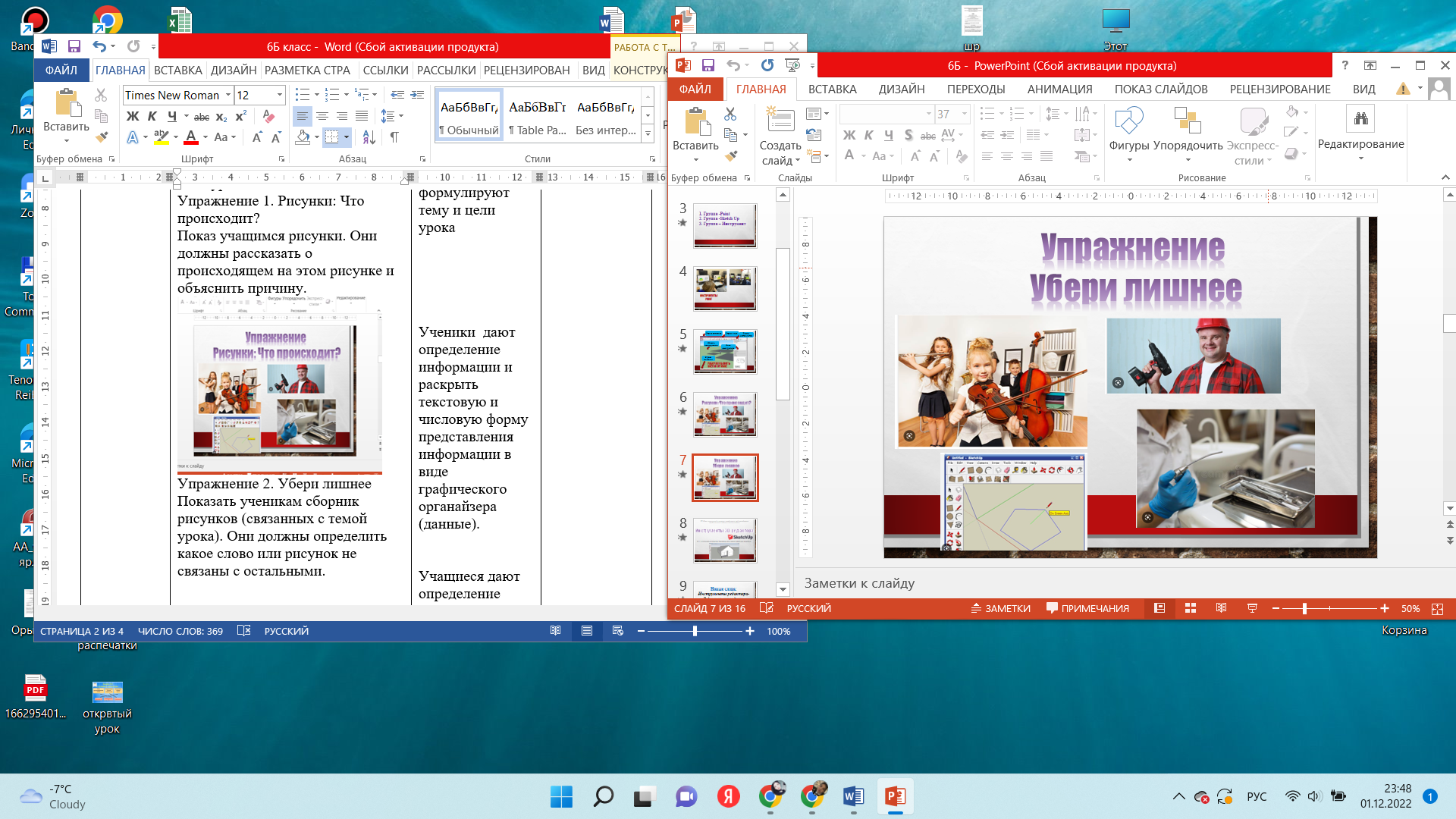 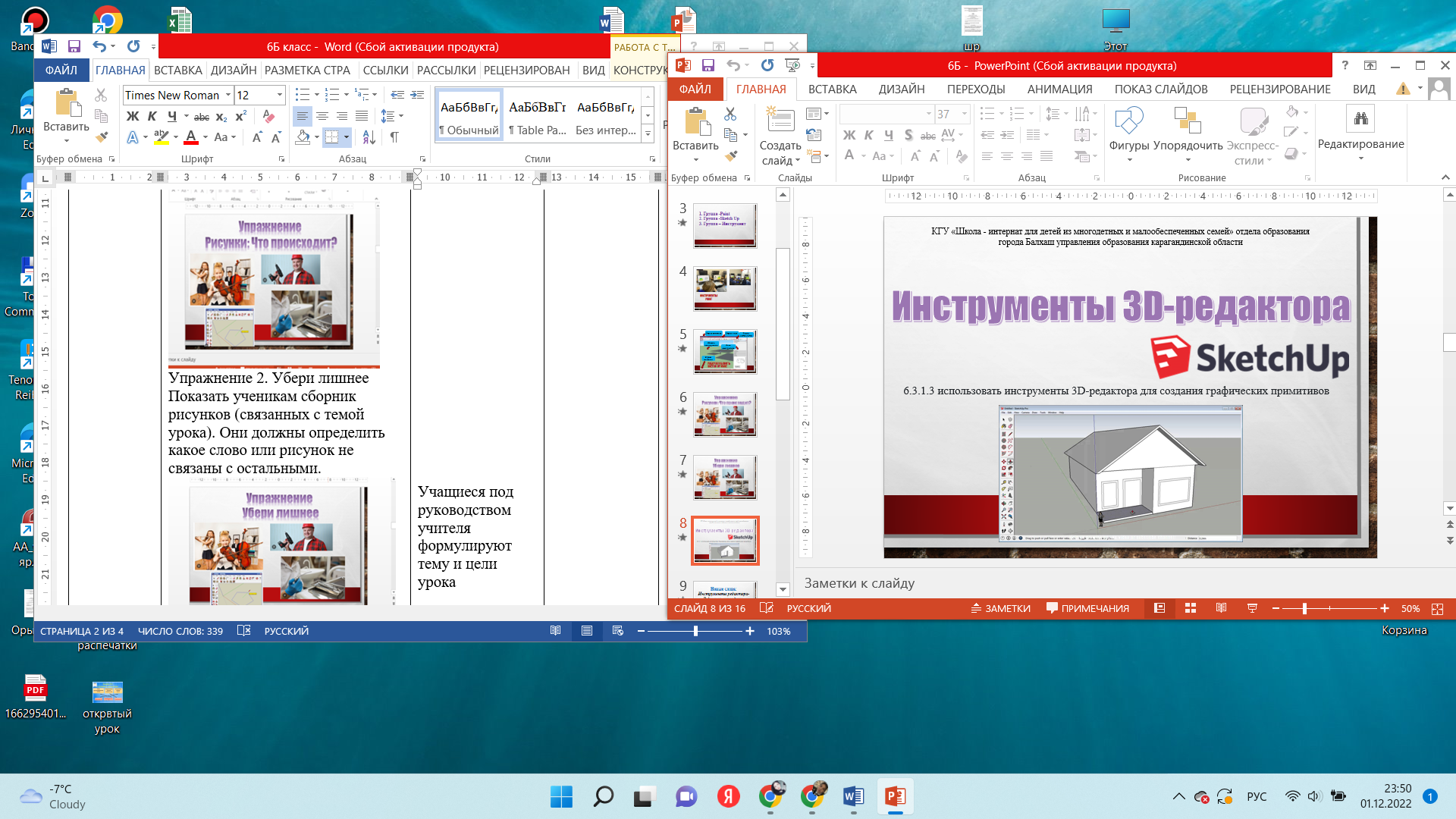 Запись темы и цели урока. Раскрыть тему урока: При помощи набора инструментов программы Sketch Up Make можно создавать объемные объекты. Давайте познакомимся с инструментами редактора, которые помогут нам проектировать модели, для того, чтобы научиться создавать трехмерные модели объектов в Sketch Up Make.Инструменты Sketch Up Make в зависимости от их назначения бывают следующих видов.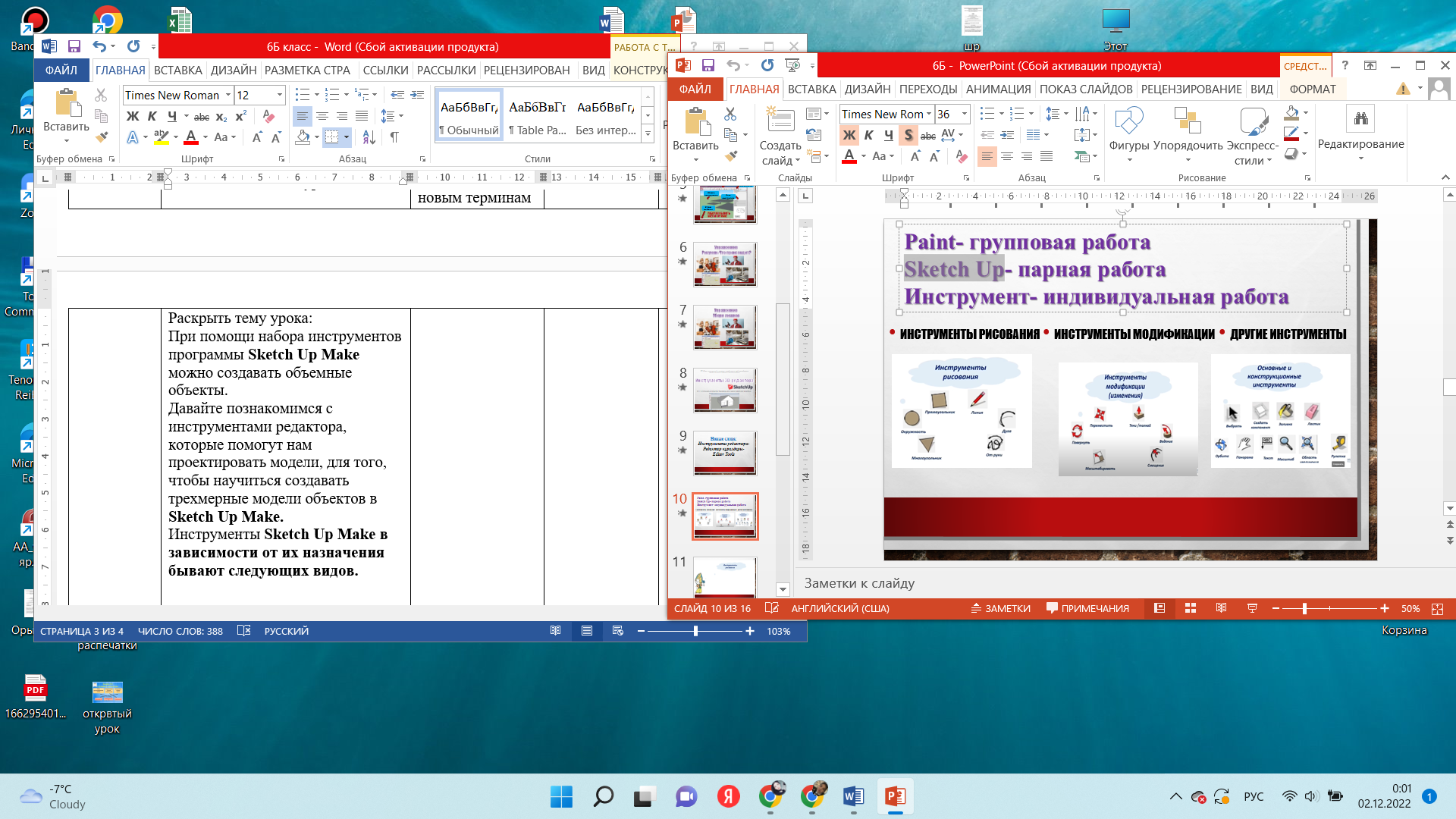 Показ видео фрагмента. Практическая работа. Повторение правила ТБ и правильная рабочая поза. 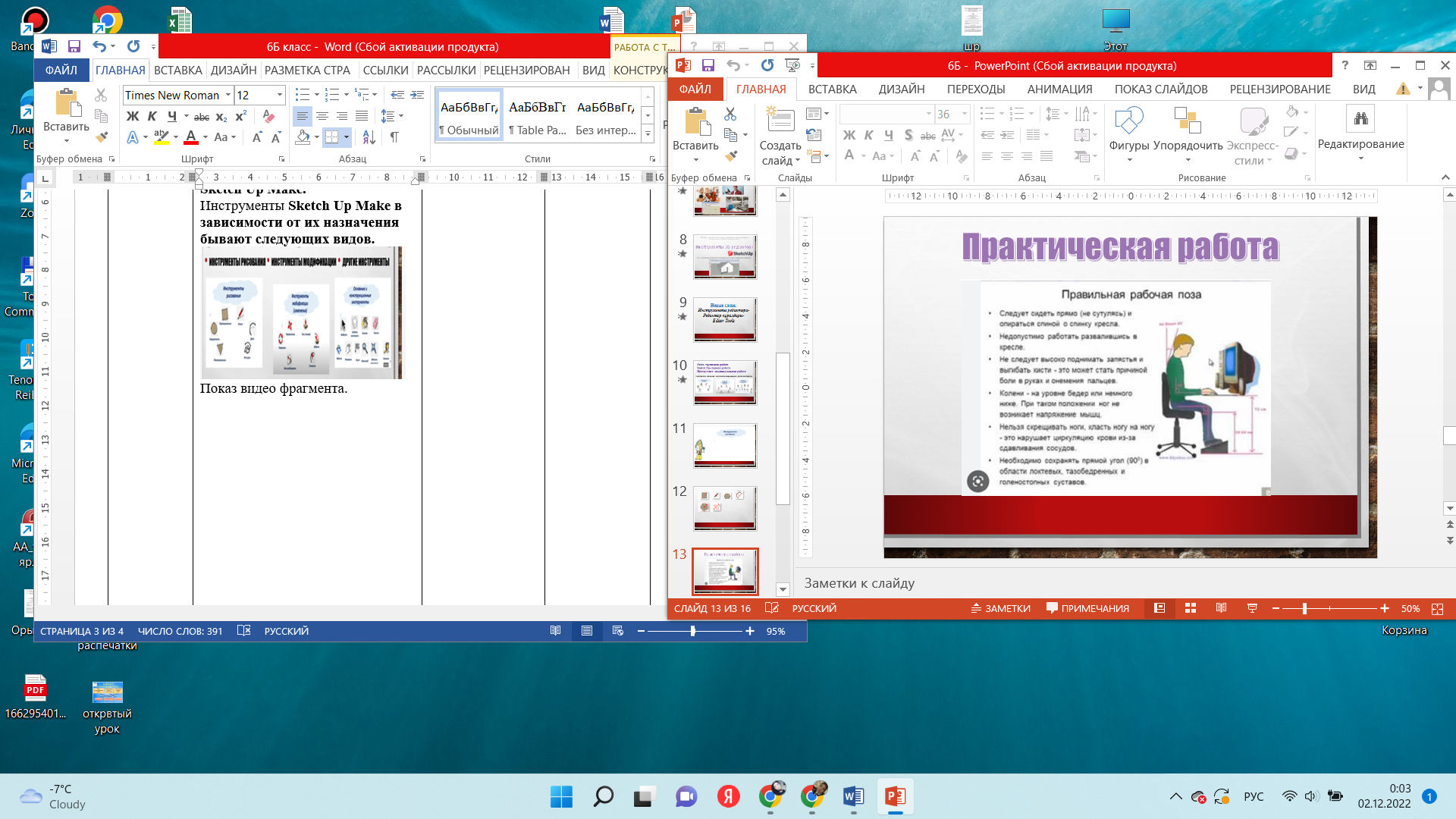 Используя учебный материал на стр.(52-53).  Построение лестницы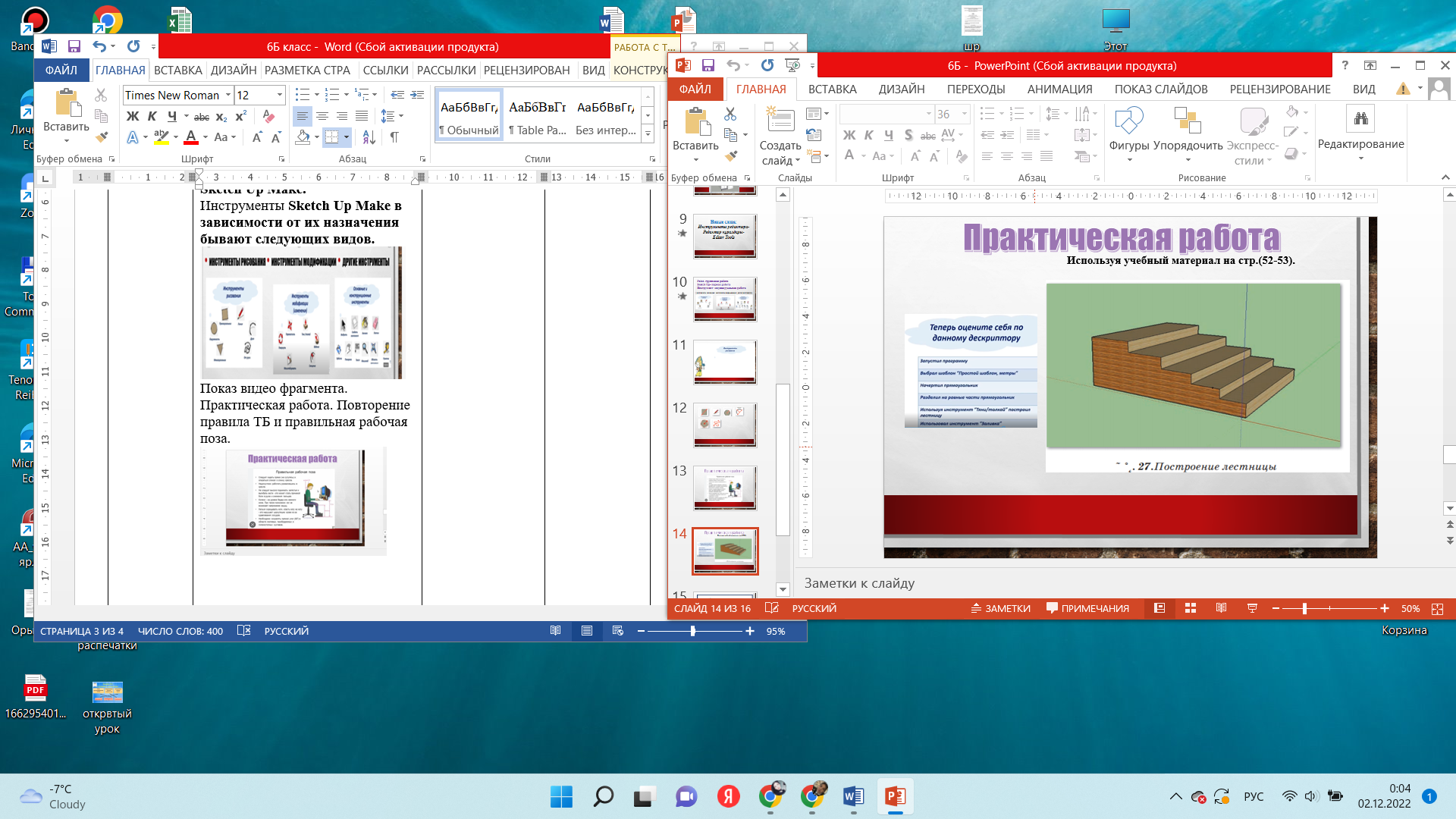 Закрепление урока:Платформа Plikers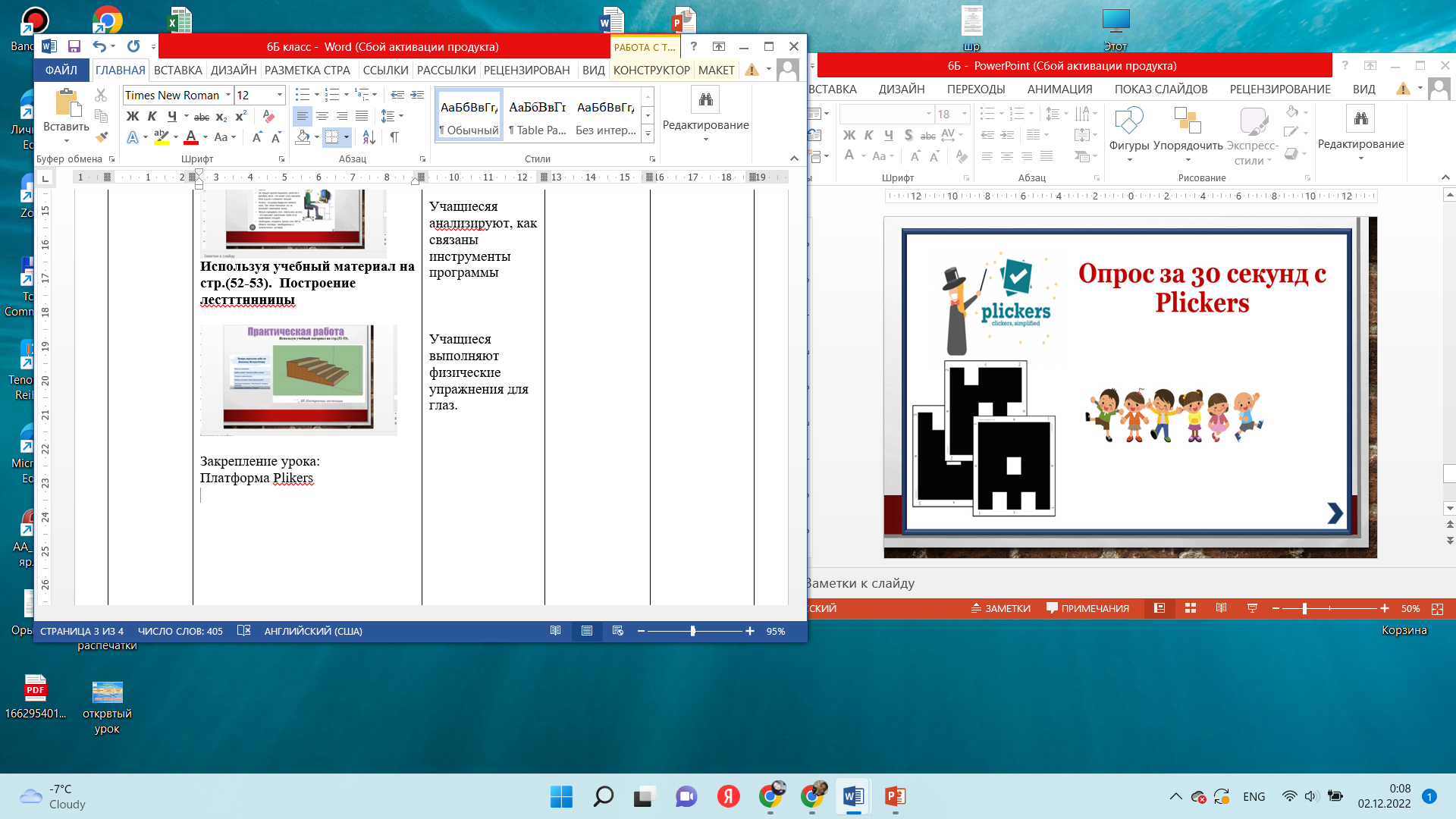 Рефлексия. «Ступенька лесенки знаний»Учащиеся определяют роли в группеУченики выполняют задание Ученики  дают определение информацииУчащиеся под руководством учителя формулируют тему и цели урокаДают определения новым терминамПовторяют ТБ перед работой за ПКУчащиесяя анализируют, как связаны инструменты программы  Учащиеся выполняют физические упражнения для глаз.Дескриптор:1.Запустил программу2.Выбрал шаблон «Простой шаблон, метры»3.Начертил прямоугольник4.Разделил на ровные части прямоугольник5.Используя инструмент «Вдавить/вытянуть» построил лестницу6.Использовал инструмент  «Заливка»ClassDojohttps://padlet.com/janerket28/4l18b9ubrn1ws5ynhttps://learningapps.org/display?v=pqf0ard9a01https://wordwall.net/ru/resource/38927780https://wordwall.net/ru/resource/38927780https://padlet.com/janerket28/4l18b9ubrn1ws5ynhttps://padlet.com/janerket28/4l18b9ubrn1ws5ynhttps://padlet.com/janerket28/4l18b9ubrn1ws5yn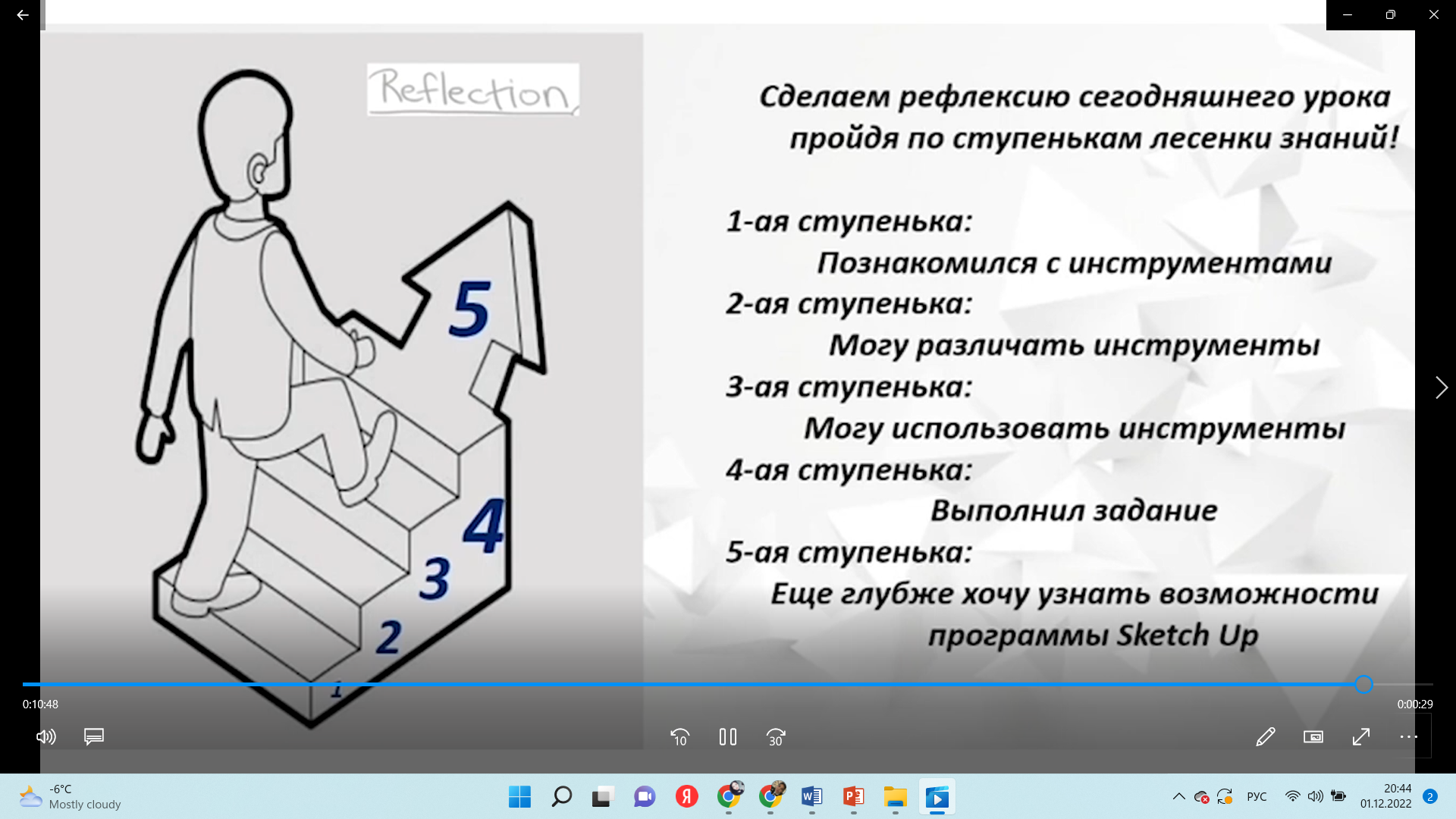 Конец урока41-45 минДети отвечают на вопросы.Оценивают  свою работу.